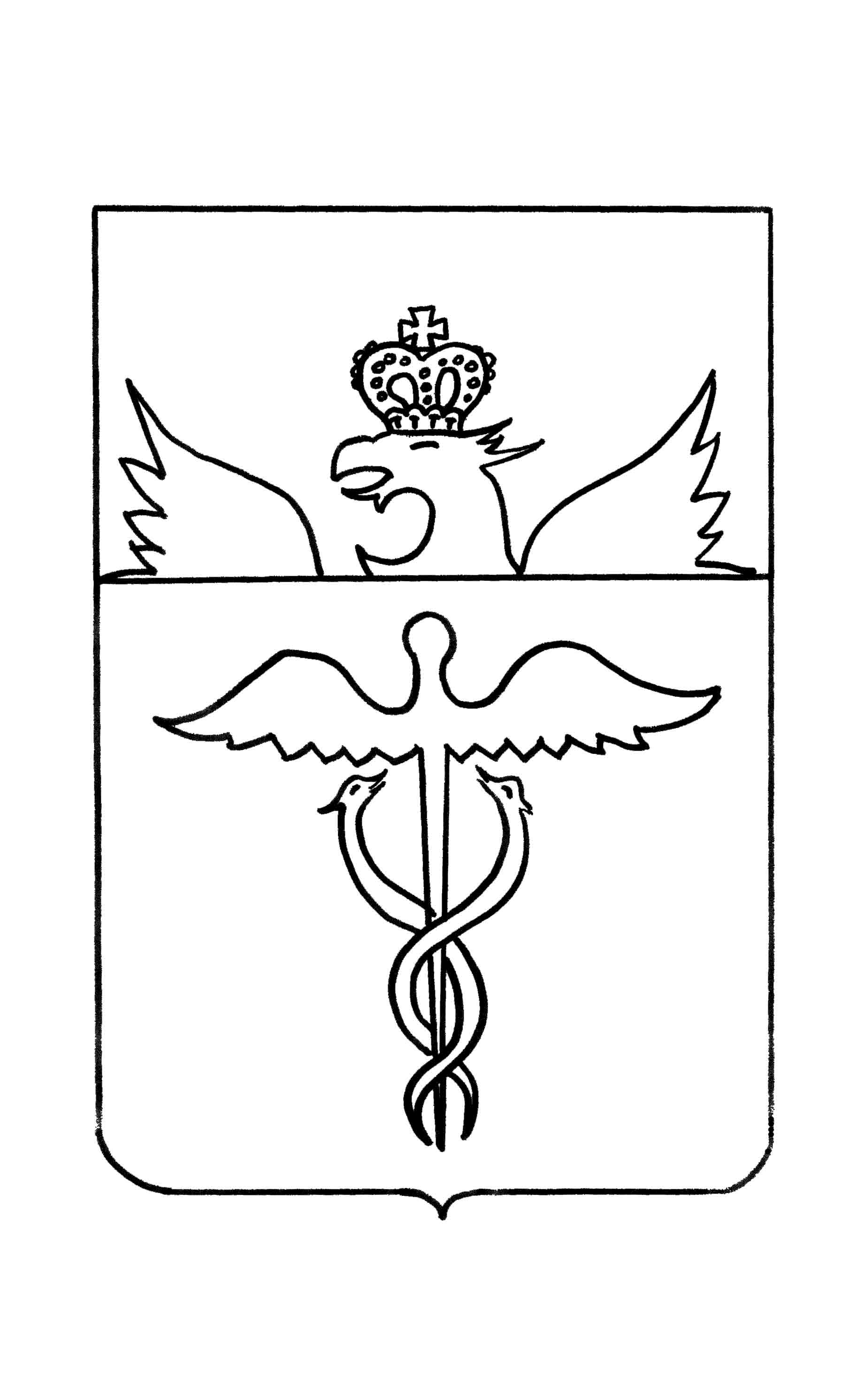 Совет народных депутатовВеликоархангельского  сельского поселенияБутурлиновского муниципального районаВоронежской областиРЕШЕНИЕот 31.10.2018 г.   №198с. ВеликоархангельскоеО присвоении   идентификационных номеров автомобильным дорогам общего пользования местного значения Великоархангельского сельского поселенияБутурлиновского муниципального районаВоронежской области           В целях реализации статьи 8 Федерального закона от 08 ноября 2007 года № 257-ФЗ «Об автомобильных дорогах и дорожной деятельности в Российской Федерации и о внесении изменений в отдельные законодательные акты Российской Федерации», во исполнение пункта 2 приказа Министерства транспорта Российской Федерации от 07 февраля 2007 года № 16 «Об утверждении Правил присвоения автомобильным дорогам идентификационных номеров», Совет народных депутатов Великоархангельского сельского поселенияРЕШИЛ:        1. Присвоить автомобильным дорогам общего пользования местного значения Великоархангельского сельского поселения идентификационные номера в соответствии с перечнем автомобильных дорог общего пользования, являющихся собственностью Великоархангельского сельского поселения, согласно приложению №1.       2.Опубликовать настоящее решение в официальном периодическом печатном издании «Вестник муниципальных правовых актов Великоархангельского сельского поселения Бутурлиновского муниципального района Воронежской области».       3. Контроль за выполнением настоящего постановления оставляю за собой.Глава Великоархангельскогосельского поселения						В.Е. ПрокофьевПриложение №1 к решению Совета народных депутатов Великоархангельского сельского поселения от   31.10.2018 г. №198 Перечень  автомобильных дорог общего пользования  местного значения Великоархангельского сельского поселения Бутурлиновского муниципального района Воронежской области№№п/пИдентификационный номер автомобильной дорогиНаименование улицы, населенного пункта, автомо-бильной дорогиПротя-женность автомо-бильной дороги, кмВ том числе:В том числе:Класс автомобильной дорогиКатегория автомобильной дороги№№п/пИдентификационный номер автомобильной дорогиНаименование улицы, населенного пункта, автомо-бильной дорогиПротя-женность автомо-бильной дороги, кмС твер-дым покры-тием, кмС грунто-вым покрытием, кмКласс автомобильной дорогиКатегория автомобильной дороги1234567820 208 416 ОП МП 01ул. Садовая1,51,50Обычная автомобильная дорога (нескоростная автомобильная дорога)IV20 208 416 ОП МП 02ул. Советская1,00,350,65Обычная автомобильная дорога (нескоростная автомобильная дорога)V20 208 416 ОП МП 03ул. Воронежская0,80,30,5Обычная автомобильная дорога (нескоростная автомобильная дорога)V20 208 416 ОП МП 04ул. 9 Января1,00,01,0Обычная автомобильная дорога (нескоростная автомобильная дорога)V20 208 416 ОП МП 05ул. Ленина1,71,30,4Обычная автомобильная дорога (нескоростная автомобильная дорога)IV20 208 416 ОП МП 06ул. Рабочая1,00,70,3Обычная автомобильная дорога (нескоростная автомобильная дорога)IV20 208 416 ОП МП 07ул. Пионерская1,10,01,1 Обычная автомобильная дорога (нескоростная автомобильная дорога)IV20 208 416 ОП МП 08ул. Октябрьская1,21,2 0Обычная автомобильная дорога (нескоростная автомобильная дорога)IV20 208 416 ОП МП 09ул. Пролетарская1,25001,250Обычная автомобильная дорога (нескоростная автомобильная дорога)V20 208 416 ОП МП 10ул. Первомайская1,61,40,2Обычная автомобильная дорога (нескоростная автомобильная дорога)V20 208 416 ОП МП 11ул. Горького1,20,01,2Обычная автомобильная дорога (нескоростная автомобильная дорога)V20 208 416 ОП МП 12ул. Сергея Павленко1,2 0,01,2Обычная автомобильная дорога (нескоростная автомобильная дорога)V20 208 416 ОП МП 13ул. Карла Маркса0,9500,0 0,950Обычная автомобильная дорога (нескоростная автомобильная дорога)V20 208 416 ОП МП 14ул. Шевченко1,40,41,00Обычная автомобильная дорога (нескоростная автомобильная дорога)V20 208 416 ОП МП 15Меж.поселковая дорога с.Великоархангельское - с.Тюниково3,73,70,0Обычная автомобильная дорога (нескоростная автомобильная дорога)IV20 208 416 ОП МП 16Дорога к В-Архангельской участковой больнице, ООО "Хлебороб", школа3,93,90,0Обычная автомобильная дорога (нескоростная автомобильная дорога)IV20 208 416 ОП МП 17подъездные пути к бывшей МТФ №1, бывшей СХА "Победа", дом животновода1,81,80,0Обычная автомобильная дорога (нескоростная автомобильная дорога)IV20 208 416 ОП МП 18подъездные пути к бывшим МТФ №2 бывшей СХА "Победа"1,21,20,0Обычная автомобильная дорога (нескоростная автомобильная дорога)IV